Rocks, Minerals and Shapes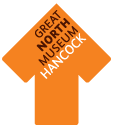 Have a look in the North Pennine Orefield Case in the Crystals and Minerals gallery.  Can you find these 3D shapes?  When you have found them, name the shape, draw the object and write down what it is made of. Rocks, Minerals and Shapes Now you have spotted the 3D shapes in the North Pennine Orefield Case, have a look at the rest of the minerals in the gallery and see what other 2D and 3D shapes you can spot.  Draw your favourites and try to name the shapes you can see: 